                                                        DECIZIE nr.___                        PROIECT nr. 12    Din_____  august 2023	Urmare a demersuluii cu nr. 01.1/20 DIN 18.04.2023  parvenit de la ministerul justiţiei al RM , prin intermediul agenţiie de administrare a Instanţelor judecătoreşti , în conformitate cu Regulamentul cu privire la modul de transmitere a bunurilor proprietate publică aprobat prin Hotărârea de Guvern nr.901/2015 ; Hotărârea Parlamentului nr. 21 din 03.03.2017 privind aprobarea planului de construire a clădirilor noi/sau de renovare a clădirilor existente, necesare pentru buna funcţionare a sistemului instanţelor judecătoreşti ; În temeiul art.14 alin. (1), 19, 20, 22 al Legii 436/2006 privind administrația publică locală; art. 4, alin. (1), lit. g) din Legea privind descentralizarea administrativă nr. 435/2006 ; art. 14, alin. (1) lit. B) din Legii nr.121/2007 privind administrarea și deetatizarea proprietății publice; art.8, alin. (3), art. 11, alin.(1) al Legii nr. 523/1999 cu privire la proprietatea publică a unităților administrativ-teritorial; avizele comisiilor consultative de specialitae, Consiliul orășenesc Anenii Noi,DECIDE	1. Se transmite, din proprietatea oraşului Anenii Noi în proprietatea Ministerului Justiţiei al Republicii Moldova, terenul cu Suprafaţa de 0,1637 ha cu nr. cadastral 1001205.102 şi construcţia cu suprafaţa de 473,8 m.p., cu numărul cadastral 1001205.102.01, amplasate pe adresa - oraşul Anenii Noi,  str. Zoia Kosmodemianskaia, 5/A.	- cu condiţia implementării în termen, de către titularii de drept, a Planului de construire a clădirilor noi şi/sau de renovare a clădirilor existente, necesare pentru buna funcţionare a sistemului instanţelor judecătoreşti, aprobat prin Hotărârea Parlamentului nr. 21/2017. 	2. Primăria orașului Anenii Noi în comun Ministerul Justiţiei al Republicii Moldova vor institui comisia de transmitere și vor asigura, în termen de 30 de zile, transmiterea bunului imobil nominalizat la punctul 1 în conformitate cu prevederile Regulamentului cu privire la modul de transmitere a bunurilor proprietate publică, aprobat prin Hotărârea Guvernului nr. 901/2015.	3. Titularul de drept va efectua modificările necesare în documentația cadastrală în conformitate cu prevederile legislației în vigoare.	4. Se sistează activitatea Centrului de Plasament Temporar pentru refugiaţi din or. Anenii Noi, amplasat în clădirea administrativă de pe str. Z. Kosmodemianskaia 5/A; se asigura cazarea persoanelor refugiate în Centru de Plasament Temporar din s. Bulboaca, rl. Anenii Noi.	5. Responsabil de transmiterea bunurilor menţionate în pct. 1 al prezentei decizii se numesc specialistele din cadrul primăriei or. Anenii Noi responsabile de domeniu (reglementarea regimului  funciar).	6. Prezenta decizie se aduce la cunoştinţă publică prin plasarea în Registrul de Stat al Actelor Locale, pe pag web şi panoul informativ al instituţiei.	7. Prezenta decizie, poate fi notificată autorității publice emitente de Oficiului Teritorial Căușeni al Cancelariei de Stat în termen de 30 de zile de la data includerii actului în Registrul de stat al actelor locale.	8. Prezenta decizie, poate fi contestată de persoana interesată, prin intermediul Judecătoriei Anenii Noi, sediul Central (or. Anenii Noi, str. Mărțișor nr. 15), în termen de 30 de zile de la comunicare.	9. Controlul asupra executării prezentei decizii se atribuie dlui Maţarin A., primar.Preşedintele şedinţei			Contrasemnează:Secretara Consiliului orășenesc		                                             Rodica MelnicCONSILIUL ORĂŞENESCANENII NOI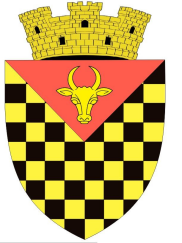             ГОРОДСКОЙ СОВЕТ                 АНЕНИЙ НОЙMD 6501 or. Anenii Noi, str. Suvorov, 6 tel/fax 026522108, consiliulorasenesc@gmail.comMD 6501, г.Анений Ной, ул.Суворов, 6 тел/факс 026522108,consiliulorasenesc@gmail.comMD 6501, г.Анений Ной, ул.Суворов, 6 тел/факс 026522108,consiliulorasenesc@gmail.comCu privire la transmiterea bunului imobil din proprietatea or. Anenii Noi în proprietateaMinisterului de Justiţie